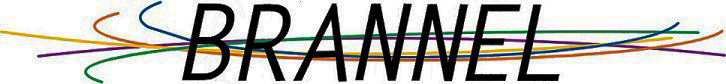 BRANNEL SCHOOLSTUDENTS WHO CAUSE FREQUENT DISRUPTION TO LEARNING POLICYWritten by: Mr A EdmondsApproved by Governors: July 2015IntroductionWhy does Brannel School have this policy?Students who attend Brannel School have the right to be able to learn and come to school without the interference and disruption caused by students who fail to meet expectations.  We want all students at the school to be successful in all that they do and to be able to associate with staff and students in an appropriate and respectful way.We recognise that our students have a very wide variety of needs and that those needs present themselves in different ways.  Sometimes these needs mean that a student is more likely to cause disruption than others.This policy serves to protect both the innocent who experience disruption to their learning and those who are vulnerable and need to be supported through their learning or social and emotional difficulties.  It outlines school processes and procedures which ensures that the school is doing all that it can to ensure a safe and purposeful environment.IdentificationWho does this policy apply to?Recommendations for students to be placed on the stages outlined int his policy can only be made through the Assistant Headteacher (Pastoral) to the Headteacher.Students who are identified for recommendation should be raised for discussion at the Schools Inter-Agency Meeting or at Senior Leadership Team Meeting.Only the Headteacher can approve the beginning of the procedures in this policy.At least one of the following criteria must apply before a student must be considered:A Fixed Term Exclusion (FEX) of 3 days or moreAn average of 1 or more behaviour points per school dayEvidence of at least 3 incidents of significant disruption to the learning or safety of students.ActionsHow are we going to support students who have been identified by this policy?Please note:  All students are different and have different needs.  As a result, this process is for guidance only and must not be taken as a step-by-step set of instructions.Stage 1Meeting with the student and parents or carersDiscuss reasons for identification and share the policyReview student needsIdentify action plan for improvementIdentify any additional support neededFortnightly meetings to review progressSenior Team ReportStudent will be placed on report to a member of the Senior Team (Mr Lane, Ms Byrne, Mr Cooper or Mr Goodwin)Monitor agreed targetsAgree sanctions / rewardsAssign MentorA mutually agreed mentor will be assigned to support the student.Stage 2If there has not been any significant improvement the following additional actions may be used:Pastoral Support PlanDetailed and intensive programme of target setting with significant involvement of parents/carersIncludes regular meetings to review progressStudent placed on ‘School Support’ on Record of NeedIf student is statemented or on an EHCP an interim annual review may be calledRisk Assessment written / Behaviour Support Plan writtenReferral to Local Authority SupportEd PsychBehaviour Support ServiceAutism Spectrum TeamCommon Assessment Framework (CAF)Headteacher’s ReportIf deemed appropriateGovernor behaviour panelReferral to outside agenciesMARU, White Gold etc.Stage 3Consideration of structural changes to provision for the studentIssuing of final warning of permanent exclusionIf behaviours are linked to SEN, a Statutory Assessment for EHCP may be consideredManaged moveReferral to alternative provision providers such as Acorn AcademyReferral to specialist SEN provision e.g. ARB or special schoolPermanent exclusionModified timetableEducation out of school premises